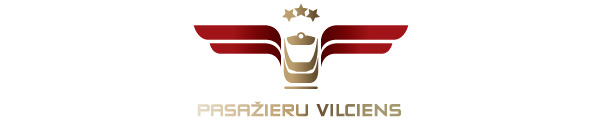 2018. gada 10. oktobrī Informācija plašsaziņas līdzekļiemNo 15. oktobra darba dienās 47 vilcienu reisu biļetes par 25% lētākasNo 2018. gada 15. oktobra līdz 2019. gada 18. aprīlim ik darba dienu 47 vilcienu reisiem biļetes vienam braucienam varēs iegādāties ar 25% atlaidi. Biļetes par draudzīgāku cenu varēs iegādāties reisiem darbdienu vidū, domājot galvenokārt par cilvēkiem, kuri nav saistīti ar noteiktu darba vai mācību laiku un var brīvi plānot savu pārvietošanos.Aicinām pasažierus izskatīt savus dienas plānus un, ja ir iespēja, savas ikdienas gaitas organizēt tā, lai ar vilcienu varētu pārvietoties dienas gaišākajā laikā, kad pasažieru plūsma ir mazāka, bet vilciena biļete – par ceturtdaļu lētāka. Biļetes vienam braucienam ar atlaidi varēs iegādāties gan AS “Pasažieru vilciens” biļešu tirdzniecības kasēs, gan mājaslapā un mobilajā lietotnē, gan vilcienā pie konduktora kontroliera.Dienas vidus 25% atlaide biļetēm tiek piemērota:9 vilcieniem maršrutā Rīga-Skulte-Rīga;11 vilcieniem maršrutā Rīga-Aizkraukle-Rīga;8 vilcieniem maršrutā Rīga-Jelgava-Rīga;19 vilcieniem maršrutā Rīga-Tukums-Rīga.Vilcienu kustības sarakstos pie biļešu kasēm un pieturvietu informatīvajos stendos reisi, kuriem ir piemērota atlaide, atzīmēti ar zaļas krāsas zīmi. Arī mājaslapā un mobilajā lietotnē šie reisi ir atzīmēti ar 25% atlaides zīmi, un, iegādājoties e-biļeti, konkrētā maršruta cena jau būs norādīta ar 25% atlaidi. Lūdzu ņemt vērā, ka, iekāpjot vilcienā pieturā, kurā ir atvērta biļešu kase, biļete pie konduktora kontroliera maksās par 0,50 eiro dārgāk.Par PVUzņēmums ir dibināts 2001. gada 2. novembrī. Akciju sabiedrība Pasažieru vilciens ir vienīgais iekšzemes sabiedriskā transporta pakalpojumu sniedzējs, kas pārvadā pasažierus pa dzelzceļu visā Latvijas teritorijā. AS Pasažieru vilciens ir patstāvīgs valsts īpašumā esošs uzņēmums.Papildu informācijai:Agnese LīcīteAS „Pasažieru vilciens”Sabiedrisko attiecību daļas galvenā sabiedrisko attiecību speciālisteTālr: 29467009; E-pasts: agnese.licite@pv.lv